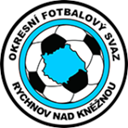 8.1.2022  VAMBERKROZPIS ZÁPASŮ ZHL 21/22 MLADŠÍ PŘÍPRAVKA 1.KOLOHERNÍ ČAS ZÁPASŮ 1*15 minRANNÍ SKUPINA		DOPOLEDNÍ SKUPINA		ODPOLEDNÍ SKUPINAPŘEPYCHY		1. TÝNIŠTĚ				1. KOSTELECČERNÍKOVICE B	2. ČERNÍKOVICE A			2. ČESKÉ MEZIŘÍČÍVAMBERK		3. JAVORNICE				3. VIKINGALBRECHTICE		4. DOBRUŠKA/OPOČNO		4. RYCHNOV ASOLNICE		5. DOUDLEBY				5.8:00				11:00					14:00PŘEPYCHY : VAMBERK		TÝNIŠTĚ : JAVORNICE			KOSTELEC : VIKING8:15				11:15					14:15ČERNÍKOVICE B : SOLNICE	ČERNÍKOVICE A : DOUDLEBY		ČESKÉ MEZIŘÍČÍ : RYCHNOV A8:30				11:30					14:35VAMBERK : ALBRECHTICE		JAVORNICE : DOBRUŠKA/OPOČNO	RYCHNOV A : KOSTELEC8:45				11:45					14:50SOLNICE : PŘEPYCHY		DOUDLEBY : TÝNIŠTĚ			VIKING : ČESKÉ MEZIŘÍČÍ9:00				12:00					15:10ALBRECHTICE : ČERNÍKOVICE B	DOBRUŠKA/OPOČNO : ČERNÍKOVICE A	ČESKÉ MEZIŘÍČÍ : KOSTELEC9:15				12:15					15:25VAMBERK : SOLNICE		JAVORNICE : DOUDLEBY			VIKING : RYCHNOV A9:30				12:30PŘEPYCHY : ČERNÍKOVICE B	TÝNIŠTĚ : ČERNÍKOVICE A			9:45				12:45SOLNICE : ALBRECHTICE		DOUDLEBY : DOBRUŠKA/OPOČNO10:00				13:00ČERNÍKOVICE B : VAMBERK	ČERNÍKOVICE A : JAVORNICE10:15				13:15ALBRECHTICE : PŘEPYCHY	DOUDLEBY : TÝNIŠTĚ